Lowcountry Language Academy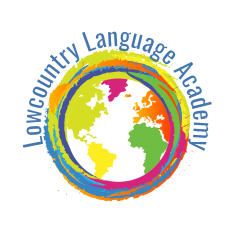 www.Lowcountrylanguage.com843.442.56831465 Stuart Engals BlvdMount Pleasant, SC 29464Spanish Immersion Preschool Registration 2019-2020"Explore the language and culture, with hands-on learning through playing and creating"The Spanish Immersion Preschool offered by Lowcountry Language Academy, LLC incorporates science, social Studies, math in their classes, fine motor skills, cooking, art, music and creative movement. We stride in making learning Spanish fun!  Activities are planned around a children interest while the curriculum balances teacher- directed learning with limitless personal exploration in order to offer the children various learning experiences.*Conditional to the available spots **Soccer Shots Tuesdays 12:00pm - 12:30 pm (optional)                                            *Lunch con los amigos:  (optional)Please fill out all the form completely Child’s Last Name: ________________________________ Child’s First Name:__________________________________________________________Date of Birth____________________________________________________________________________Age _______________________________Home Number ( ) __________________________________________________________________________________________________________Address__________________________________________________________________________________________________________________ City__________________________________________ Zip Code____________________________________________________________________Mother’s Name_________________________________ Work Phone_________________________________________________________________Cell Phone_____________________________________ E Mail Address: _____________________________________________________________Father’s name: __________________________________Work Phone________________________________________________________________Cell Phone_____________________________________ E Mail address: ______________________________________________________________Please list two people that will be available to pick up your child Name____________________________________________ Home phone_______________________ cell Phone_____________________________ Name____________________________________________ Home phone_______________________ cell Phone_____________________________Allergies/ Medical conditions__________________________________________________________________________________________________I give permission to my son/daughter to prepare and consume food during the course of the program  _________ Yes                                 ________  No   I give permission to post photos and videos on social media                                                              __________ Yes                                ________ No            Physician: _____________________________________________________ Physician’s number: __________________________________________Hospital: _________________________________________________________________________________________________________________In case of emergency please notify: _________________________________________________ Phone _____________________________________Complete registration form and waiver along with full payment, should be submitted to the school office Attention: Lowcountry language Academy or mail to 1100 Barfield St, Daniel Island, SC 29492I agree to read and abide by the policies and procedures in the 2019-2020 Lowcountry Language Academy Handbook, which will be made available to me by March 2019.  I understand that enrollment fees are non-refundable, and are not applied to current or future tuition. I understand that I am not guaranteed to receive my first choice of days of attendance, even if my child is a returning student. I understand that the first tuition payment (August tuition) for 2019-2020 will be due on July 1, 2019; that subsequent payments will be due on the first of each month, with the last payment being due on May 1, 2019 (May tuition); and that if the first monthly payment is not received by July 5, 2019 my child’s space in the program may be forfeited. I understand that advance notice of one month is required for all student withdrawals, regardless of the date or reason for withdrawal, unless the withdrawal is requested by the school, and that I am responsible for the full tuition amount during the one-month notice, regardless of if or when the vacated space is actually filled by another child. I am aware of and agree to abide by all of the above, and I accept this as a condition of enrollment for my child(ren) for the 2019-2020 school year.Signature of Parent/guardian                                                                            Date                                                                              Program DayTuitionSnack Fee Healthy Free GMOOne time a year  supply fee due upon enrollmentI wish to register my childI wish to have  my child in the waiting list for **3 to 5 year oldFriday*$120.00 $8.00 $120.00 3 to 5 year oldTuesday and Thursday$220.00 $10.00 $150.00 3 to 5 years oldMonday, Wednesday, Friday$320.00$15.00$175.003 to 5 year oldMonday, Tuesday, Wednesday, Thursday$420.00 $18.00$200.00 3 to 5 year oldMonday, Tuesday, Wednesday, Thursday, Friday $520.00 $20.00 $225.00 3 to 6 year oldOther: